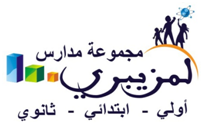 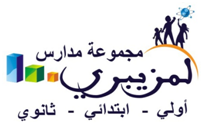 TC-SIBM_N° AContrôle surveillé N° 3 Durée : 2hbarèmeSujetPhysique (13 points) : MécaniquePhysique 1 (8 points) : Principe d’inertieUn mobile est en mouvement sur une table parfaitement lisse. Il est attaché à un point central A par un fil. On supposera qu’il évolue sans frottements sur cette table. Le mobile de masse m=250 g est initialement en position (1). Il est attaché à un fil puis lancé. Il n’a pas le temps d’effectuer un tour complet : Le fil casse en position (5) .Le mouvement du mobile est alors modifié, il se dirige vers une partie de la table rugueuse.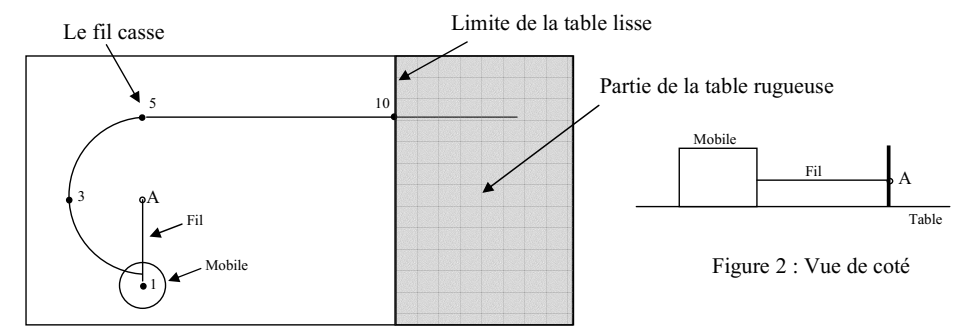 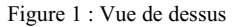 Le document ci-dessous représente l’enregistrement d’une partie du mouvement du mobile. (1 cm) sur le document représente (4 cm) en réalité. L’intervalle de temps entre deux positions successives vaut (τ = 40 ms).On a numéroté les positions successives du centre G du mobile. 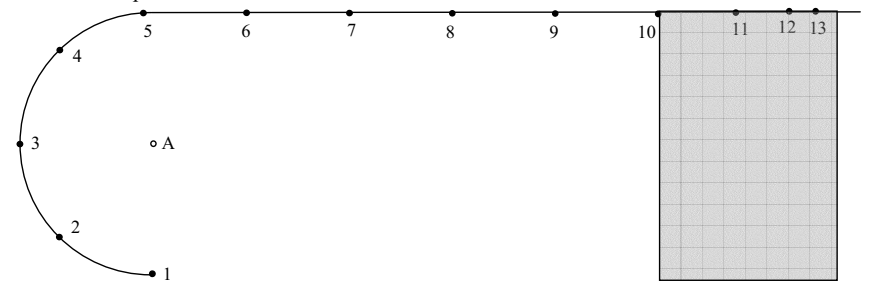 Dans quel référentiel est étudié le mouvement du mobile ?.            .         .       .      .        .       .       .        .       .       .       .        .        .       .        .         .          .         .Décrire le mouvement (On pourra s’aider des numérotations pour décrire les différentes phases du mouvement). Justifier votre réponse sans calcul..    .     .    .    .    .    .    .    .    .    .    .     .     .     .     .     .     .     .     .     .     .     .     .     .     .     .     .     .    .    .     .    .    .    .    .    .    .    .    .    .     .     .     .     .     .     .     .     .     .     .     .     .     .     .     .     .     .    .    .     .    .    .    .    .    .    .    .    .    .     .     .     .     .     .     .     .     .     .     .     .     .     .     .     .     .     .    .    .     .    .    .    .    .    .    .    .    .    .     .     .     .     .     .     .     .     .     .     .     .     .     .     .     .     .     .    .    .     .    .    .    .    .    .    .    .    .    .     .     .     .     .     .     .     .     .     .     .     .     .     .     .     .     .     .    Calculer la vitesse moyenne du centre G du mobile entre les positions (1) et (5) (On rappelle que le périmètre d’un cercle de rayon r est 2.π.r).    .     .    .    .    .    .    .    .    .    .    .     .     .     .     .     .     .     .     .     .     .     .     .     .     .     .     .     .    .    .     .    .    .    .    .    .    .    .    .    .     .     .     .     .     .     .     .     .     .     .     .     .     .     .     .     .     .    .    .     .    .    .    .    .    .    .    .    .    .     .     .     .     .     .     .     .     .     .     .     .     .     .     .     .     .     .    Faire le bilan des forces exercées sur le mobile lorsqu’il est en position (3) et les représenter sans souci d’échelle sur la figure 2..    .     .    .    .    .    .    .    .    .    .    .     .     .     .     .     .     .     .     .     .     .     .     .     .     .     .     .     .    .    .     .    .    .    .    .    .    .    .    .    .     .     .     .     .     .     .     .     .     .     .     .     .     .     .     .     .     .    .    .     .    .    .    .    .    .    .    .    .    .     .     .     .     .     .     .     .     .     .     .     .     .     .     .     .     .     .    Enoncer le principe d’inertie..    .     .    .    .    .    .    .    .    .    .    .     .     .     .     .     .     .     .     .     .     .     .     .     .     .     .     .     .    .    .     .    .    .    .    .    .    .    .    .    .     .     .     .     .     .     .     .     .     .     .     .     .     .     .     .     .     .    .    .     .    .    .    .    .    .    .    .    .    .     .     .     .     .     .     .     .     .     .     .     .     .     .     .     .     .     .    Calculer, les intensités des forces agissant sur le mobile entre les positions (6) et (8)..    .     .    .    .    .    .    .    .    .    .    .     .     .     .     .     .     .     .     .     .     .     .     .     .     .     .     .     .    .    .     .    .    .    .    .    .    .    .    .    .     .     .     .     .     .     .     .     .     .     .     .     .     .     .     .     .     .    .    .     .    .    .    .    .    .    .    .    .    .     .     .     .     .     .     .     .     .     .     .     .     .     .     .     .     .     .    .    .     .    .    .    .    .    .    .    .    .    .     .     .     .     .     .     .     .     .     .     .     .     .     .     .     .     .     .    .    .     .    .    .    .    .    .    .    .    .    .     .     .     .     .     .     .     .     .     .     .     .     .     .     .     .     .     .    Pourquoi peut-on affirmer que le bilan des forces est modifié à partir de la position (10) ?.    .     .    .    .    .    .    .    .    .    .    .     .     .     .     .     .     .     .     .     .     .     .     .     .     .     .     .     .    .    .     .    .    .    .    .    .    .    .    .    .     .     .     .     .     .     .     .     .     .     .     .     .     .     .     .     .     .    .    .     .    .    .    .    .    .    .    .    .    .     .     .     .     .     .     .     .     .     .     .     .     .     .     .     .     .     Physique 2 (5 points) : Position de rencontre de deux mobilesLes équations horaires des mouvements de deux mobiles A et B en mouvement sur une route droite munie d’un axe (0x) sont : =20.t-10        et    = -10.t+90         avec   et   en metre et t en seconde.Déterminer, en justifiant la réponse, la nature du mouvement de chacun des deux mobiles..    .     .    .    .    .    .    .    .    .    .    .     .     .     .     .     .     .     .     .     .     .     .     .     .     .     .     .     .    .    .     .    .    .    .    .    .    .    .    .    .     .     .     .     .     .     .     .     .     .     .     .     .     .     .     .     .     .    .    .     .    .    .    .    .    .    .    .    .    .     .     .     .     .     .     .     .     .     .     .     .     .     .     .     .     .     Quelle distance sépare les deux mobiles à l’origine du temps ?.    .     .    .    .    .    .    .    .    .    .    .     .     .     .     .     .     .     .     .     .     .     .     .     .     .     .     .     .    .    .     .    .    .    .    .    .    .    .    .    .     .     .     .     .     .     .     .     .     .     .     .     .     .     .     .     .     .    .    .     .    .    .    .    .    .    .    .    .    .     .     .     .     .     .     .     .     .     .     .     .     .     .     .     .     .     Dans quel sens se déplace chaque mobile ? Et avec quelle vitesse ?.    .     .    .    .    .    .    .    .    .    .    .     .     .     .     .     .     .     .     .     .     .     .     .     .     .     .     .     .    .    .     .    .    .    .    .    .    .    .    .    .     .     .     .     .     .     .     .     .     .     .     .     .     .     .     .     .     .    .    .     .    .    .    .    .    .    .    .    .    .     .     .     .     .     .     .     .     .     .     .     .     .     .     .     .     .     Déterminer l’instant et la position de rencontre des deux mobiles..    .     .    .    .    .    .    .    .    .    .    .     .     .     .     .     .     .     .     .     .     .     .     .     .     .     .     .     .    .    .     .    .    .    .    .    .    .    .    .    .     .     .     .     .     .     .     .     .     .     .     .     .     .     .     .     .     .    .    .     .    .    .    .    .    .    .    .    .    .     .     .     .     .     .     .     .     .     .     .     .     .     .     .     .     .     Chimie (7 points) : Structure de l’atome Partie 1: Compléter le tableau suivant. 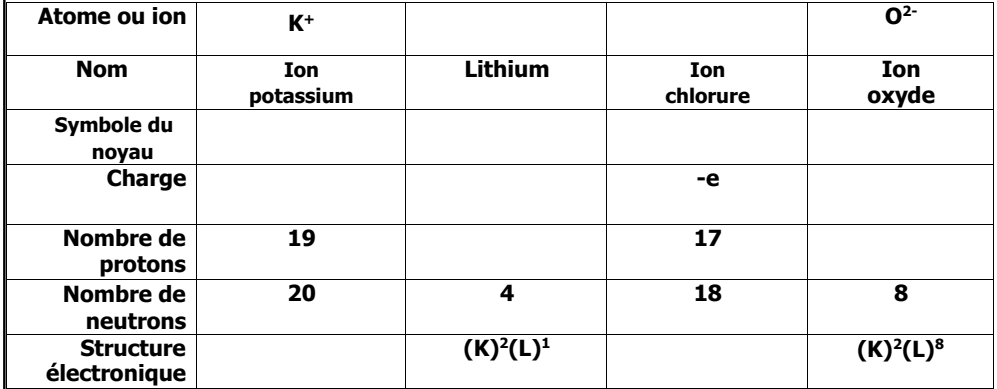 Partie 2 Données :                   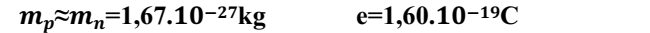 L’atome de BismuthLe symbole de l’élément chimique Bismuth est Bi. Le noyau de son atome est constitué de 209 nucléons et sa charge est q=1,33.10-17 C.Déterminer le numéro atomique Z de l’atome de Bismuth..    .     .    .    .    .    .    .    .    .    .    .     .     .     .     .     .     .     .     .     .     .     .     .     .     .     .     .     .    .    .     .    .    .    .    .    .    .    .    .    .     .     .     .     .     .     .     .     .     .     .     .     .     .     .     .     .     .    .    .     .    .    .    .    .    .    .    .    .    .     .     .     .     .     .     .     .     .     .     .     .     .     .     .     .     .     Donner le symbole du noyau de cet atome..    .     .    .    .    .    .    .    .    .    .    .     .     .     .     .     .     .     .     .     .     .     .     .     .     .     .     .     .    .    .     .    .    .    .    .    .    .    .    .    .     .     .     .     .     .     .     .     .     .     .     .     .     .     .     .     .     .    .    .     .    .    .    .    .    .    .    .    .    .     .     .     .     .     .     .     .     .     .     .     .     .     .     .     .     .     Calculer la valeur approchée de sa masse..    .     .    .    .    .    .    .    .    .    .    .     .     .     .     .     .     .     .     .     .     .     .     .     .     .     .     .     .    .    .     .    .    .    .    .    .    .    .    .    .     .     .     .     .     .     .     .     .     .     .     .     .     .     .     .     .     .    .    .     .    .    .    .    .    .    .    .    .    .     .     .     .     .     .     .     .     .     .     .     .     .     .     .     .     .     Déterminer le nombre d’atomes présents dans un échantillon de Bismuth de masse m=1,2 μg..    .     .    .    .    .    .    .    .    .    .    .     .     .     .     .     .     .     .     .     .     .     .     .     .     .     .     .     .    .    .     .    .    .    .    .    .    .    .    .    .     .     .     .     .     .     .     .     .     .     .     .     .     .     .     .     .     .    .    .     .    .    .    .    .    .    .    .    .    .     .     .     .     .     .     .     .     .     .     .     .     .     .     .     .     .   L’atome de PhosphoreLe symbole de l’élément Phosphore est P .Le noyau de son atome est constitué de 15 protons et de 16 neutrons. Donner le symbole de ce noyau ainsi que la structure électronique de son atome..    .     .    .    .    .    .    .    .    .    .    .     .     .     .     .     .     .     .     .     .     .     .     .     .     .     .     .     .  .    .     .    .    .    .    .    .    .    .    .    .     .     .     .     .     .     .     .     .     .     .     .     .     .     .     .     .     .    .    .     .    .    .    .    .    .    .    .    .    .     .     .     .     .     .     .     .     .     .     .     .     .     .     .     .     .     L’ion phosphore possède la même structure électronique que l’atome d’Argon : (K)2(L)8(M)8 . Donner le symbole de cet ion..    .     .    .    .    .    .    .    .    .    .    .     .     .     .     .     .     .     .     .     .     .     .     .     .     .     .     .     .    .    .     .    .    .    .    .    .    .    .    .    .     .     .     .     .     .     .     .     .     .     .     .     .     .     .     .     .     .    .    .     .    .    .    .    .    .    .    .    .    .     .     .     .     .     .     .     .     .     .     .     .     .     .     .     .     .     